PLAN PRACY DLA GRUPY SMERFY NA TYDZIEŃ: 27.04.2020r - 30.04.2020r.PONIEDZIAŁEK1.  Jestem Polakiem – rozmowa na podstawie obrazków flagi i godła ( załącznik poniżej) ;  utrwalenie dzieciom  symboli narodowych naszego kraju: flaga, godło.2.Przypomnienie dzieciom legendy o początkach państwa Polskiego.https://www.youtube.com/watch?v=tlUUy7MI8vA  Rodzic czyta legendę pokazując obrazki na youtube i na koniec zadaje pytania:- Ilu było braci?(trzech)- Jak nazywał się założyciel Polski?(Lech)- Jak nazywała się pierwsza stolica Polski? ( Gniezno od orlego gniazda)- Dlaczego w godle biały orzeł jest  na czerwonym tle? ( Lech zobaczył białego orła lądującego w gnieździe; miał rozpostarte skrzydła, a w tle niebo miało kolor czerwony gdyż zachodziło słońce)2. Kolorowanie tła godła Polskiego na czerwono. Utrwalenie koloru czerwonego i wyglądu godła Polskiego, ćwiczenie manualne palców .( Załącznik do druku poniżej)WTOREK1.Wysłuchanie  wiersza - Władysław BełzaKatechizm polskiego dziecka Kto ty jesteś? — Polak mały.
Jaki znak twój? — Orzeł biały.
Gdzie ty mieszkasz? — Między swemi.
W jakim kraju? — W polskiej ziemi.
Czym ta ziemia? — Mą ojczyzną.
Czym zdobyta? — Krwią i blizną.
Czy ją kochasz? — Kocham szczerze.
A w co wierzysz? — W Polskę wierzę.Nauka wiersza na pamięć- tylko odpowiedzi na pytaniaŚRODA
 1.  Flaga biało-czerwona – praca plastyczna, wykonanie flagi z papieru. Jeżeli nie macie dostępu do czerwonej kartki, to można białą pokolorować kredką lub farbami. ;  utrwalenie wyglądu flagi polskiej, nabywanie umiejętności łączenia dwóch elementów z papieru poprzez sklejanie (wykonanie flagi), budzenie miłości i szacunku do własnego kraju. Wyjaśnienie wykonania pracy: łączenie dwóch elementów z papieru poprzez sklejanie, przypomnienie że biały kolor jest na górze, a czerwony na dole, przyklejenie boku kartki na patyczek. Umieszczenie flagi w oknie ( Pani Ania i Pani Alinka będą jeździć i sprawdzać, w którym oknie widać flage;)CZWARTEK1. Hymn – słuchanie Mazurka Dąbrowskiego /1 zwrotka/,zapoznanie z hymnem narodowym, przyjmowanie właściwej postawy podczas słuchania hymnu, wzbudzanie poczucia dumy ze swojego kraju. Rodzic czyta : Jest taka pieśń, którą znają wszyscy Polacy, jest muzyczny znak, symbol naszej Polski. Taka pieśń kraju nazywa się hymnem. Hymnem Polski jest Mazurek Dąbrowskiego, kiedy grana jest ta pieśń wszyscy stoją prosto, nie ruszają się, nie gadają, słuchają bardzo uważnie. Dzieci stają na baczność, słuchają z całą rodziną hymnu Polski.ZAŁĄCZNIKI: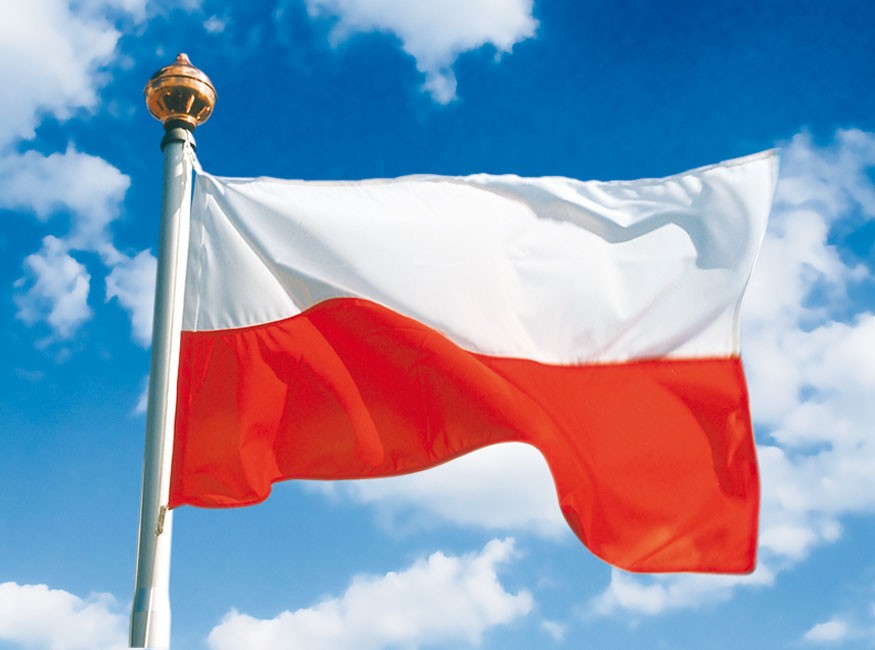 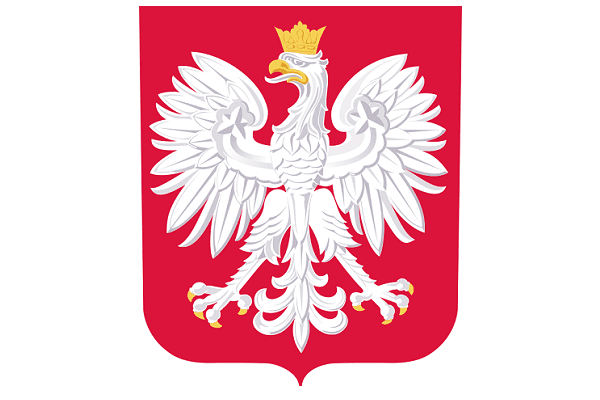 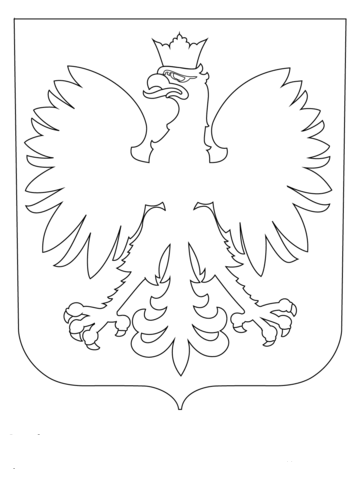 